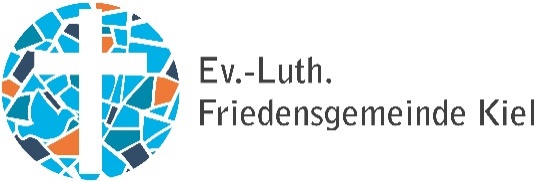 AnmeldeformularÜ-60-Tour Hiermit melde ich mich verbindlich zum Spargelessen am 8. Mai 2024 an. Anmeldeschluss: 23. April 2024AnmeldeformularÜ-60-Tour Hiermit melde ich mich verbindlich zum Spargelessen am 8. Mai 2024 an. Anmeldeschluss: 23. April 2024NameVornameAdresseTelefonnummerRollatorJaNeinJaNeinEinstiegMariflorDomicilVicelinkircheMariflorDomicilVicelinkircheNameVornameAdresseTelefonnummerRollatorJaNeinJaNeinEinstiegMariflorDomicilVicelinkircheMariflorDomicilVicelinkirche